    Jézus Szíve Ferences Plébánia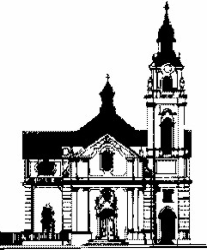 8900 Zalaegerszeg, Gasparich u. 1.zala@ferencesekzeg.hu         Tel.: 92/315-143                Jelentkezés Egyházi házasságkötésreAz egyházi házasságkötéshez szükséges jegyes oktatáson való részvételt vállaljuk.Zalaegerszeg, 20………………………………………							 …………….……..………………….……………………………………							       			 jegyesek V ő l e g é n yV ő l e g é n yNeve, vallása:Születési helye, ideje:Keresztelés helye, ideje:Édesapja neve, vallása: Édesanyja neve, vallása:Lakcíme:Telefonszáma:Tanú Tanú Neve, vallása:Lakcíme:       M e n y a s s z o n yNeve, vallása:Születési helye, ideje:Keresztelés helye, ideje:Édesapja neve, vallása: Édesanyja neve, vallása:Lakcíme: Telefonszáma: TanúTanúNeve, vallása:Lakcíme:Esküvő tervezett ideje:Nászmisével / mise nélkülEskető pap: